Услуга «Выдача мореходной книжки» 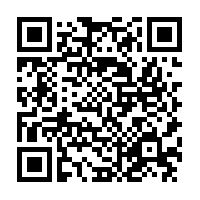 Услугу предоставляют подведомственные Росморречфлоту организации Результат услуги Выдачамореходной книжкиЗа предоставлением услуги можно обратиться:в подведомственные Росморречфлоту организации;подать заявление через Единый портал государственных и муниципальных услугРазмер государственной пошлины:государственная пошлина не взымаетсяДокументы, представляемые заявителем:Документы и сведения, получаемые в рамках межведомственного взаимодействия:Документы и сведения, получаемые в рамках межведомственного взаимодействия, не требуютсяСрок предоставления услуги:2 рабочих дня№ п.п.Способ подачи заявления и документов и требования к нимСпособ подачи заявления и документов и требования к нимСпособ подачи заявления и документов и требования к нимЧекбокс№ п.п.На бумажном носителе в подведомственные Росморречфлоту организацииЧерез ЕПГУ в подведомственные Росморречфлоту организацииЧерез ЕПГУ в подведомственные Росморречфлоту организацииЧекбокс1.Заявление Заявление Заявление 1.Заполняется по форме, установленной приложением 1 к проекту Постановления Российской ФедерацииЗаполняется по форме, установленной приложением 1 к проекту Постановления Российской ФедерацииЗаполняется электронная формаИнтерактивная форма на ЕПГУ2.Информация об оплате государственной пошлины Информация об оплате государственной пошлины Информация об оплате государственной пошлины 2.Бумажный документБумажный документСМЭВ4.Документ, подтверждающий готовность заявителя работать в любом качестве или трудиться по найму на борту судна (предоставляется только один из нижеперечисленных):а) квалификационный документ, выданный в соответствии с требованиями Международной конвенции о подготовке и дипломировании моряков и несении вахты с поправками; б) действующее удостоверение личности моряка;в) представление на выдачу мореходной книжки от российского судовладельца, имеющего право найма капитана и членов экипажа судна;г) представление на выдачу мореходной книжки от российской организации по найму и трудоустройству моряков, имеющей лицензию на оказание услуг по трудоустройству граждан Российской Федерации за пределами территории Российской Федерации;д) трудовой договор (контракт) о работе на судне, плавающем под иностранным флагом, заключенный заявителем с судовладельцем;е) представление на выдачу удостоверения личности моряка от российской морской образовательной организации для курсантов (учащихся), обучающихся в ней по программе подготовки членов экипажей судов.Документ, подтверждающий готовность заявителя работать в любом качестве или трудиться по найму на борту судна (предоставляется только один из нижеперечисленных):а) квалификационный документ, выданный в соответствии с требованиями Международной конвенции о подготовке и дипломировании моряков и несении вахты с поправками; б) действующее удостоверение личности моряка;в) представление на выдачу мореходной книжки от российского судовладельца, имеющего право найма капитана и членов экипажа судна;г) представление на выдачу мореходной книжки от российской организации по найму и трудоустройству моряков, имеющей лицензию на оказание услуг по трудоустройству граждан Российской Федерации за пределами территории Российской Федерации;д) трудовой договор (контракт) о работе на судне, плавающем под иностранным флагом, заключенный заявителем с судовладельцем;е) представление на выдачу удостоверения личности моряка от российской морской образовательной организации для курсантов (учащихся), обучающихся в ней по программе подготовки членов экипажей судов.Документ, подтверждающий готовность заявителя работать в любом качестве или трудиться по найму на борту судна (предоставляется только один из нижеперечисленных):а) квалификационный документ, выданный в соответствии с требованиями Международной конвенции о подготовке и дипломировании моряков и несении вахты с поправками; б) действующее удостоверение личности моряка;в) представление на выдачу мореходной книжки от российского судовладельца, имеющего право найма капитана и членов экипажа судна;г) представление на выдачу мореходной книжки от российской организации по найму и трудоустройству моряков, имеющей лицензию на оказание услуг по трудоустройству граждан Российской Федерации за пределами территории Российской Федерации;д) трудовой договор (контракт) о работе на судне, плавающем под иностранным флагом, заключенный заявителем с судовладельцем;е) представление на выдачу удостоверения личности моряка от российской морской образовательной организации для курсантов (учащихся), обучающихся в ней по программе подготовки членов экипажей судов.